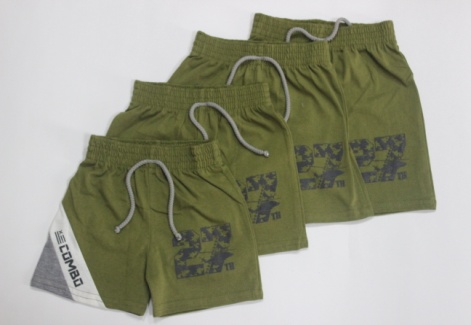 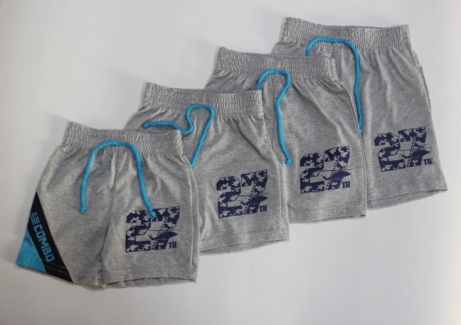 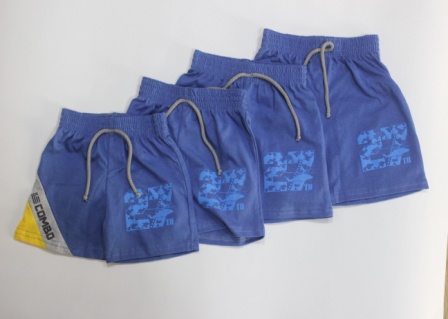 Артикул: HD1 Шорты "27", размер: 26,28,30 цена опт 120р.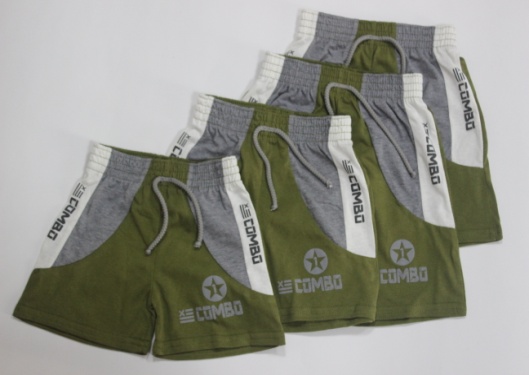 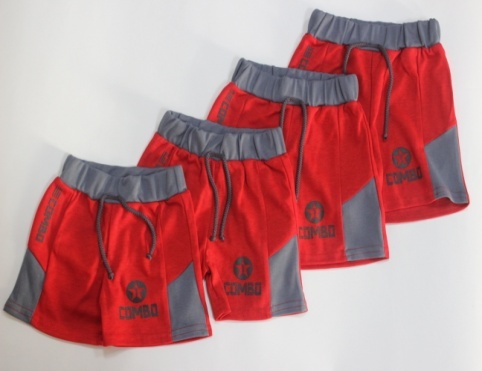 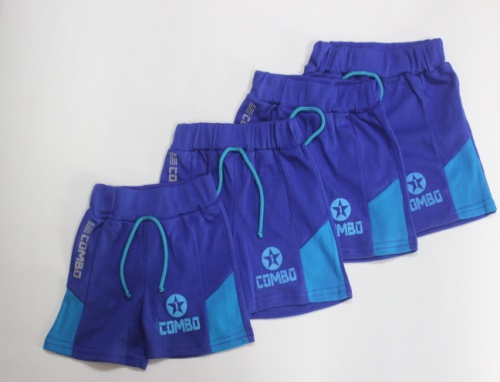 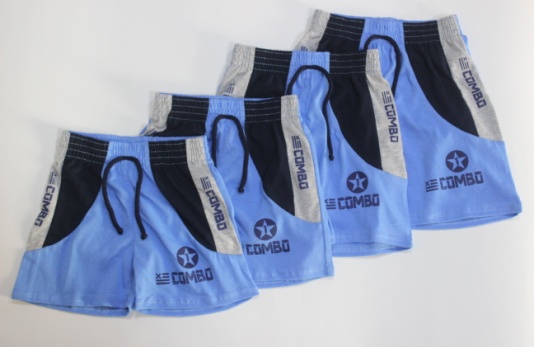 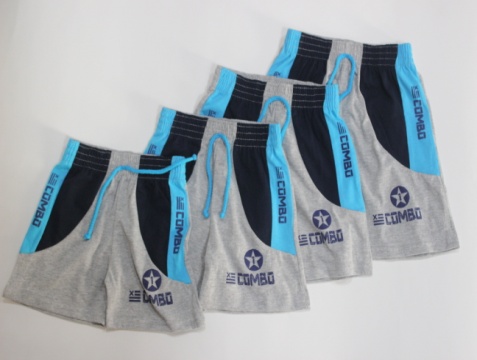 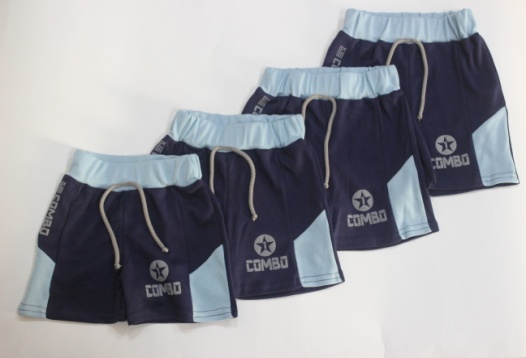 Артикул: HD2 Шорты «Звезда», размер: 26,28,30  цена опт 120р.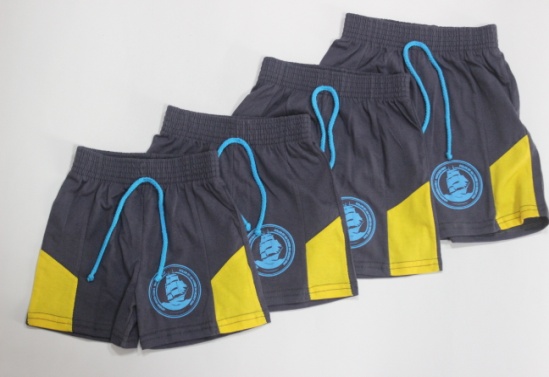 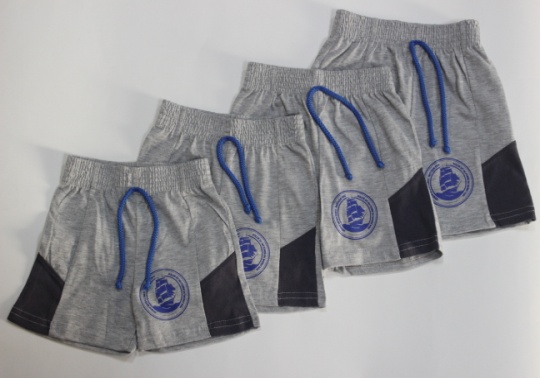 Артикул: HD3 Шорты "Кораблик", размер: 26,28,30 цена опт 120р.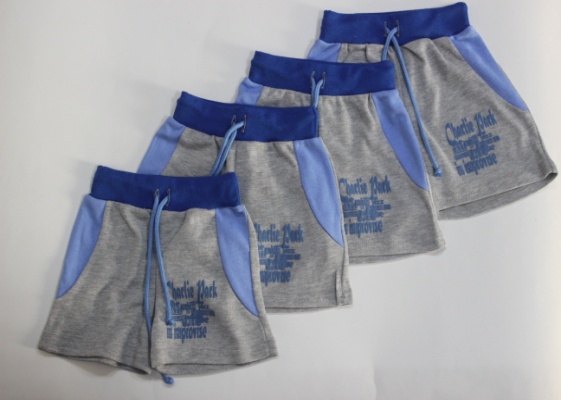 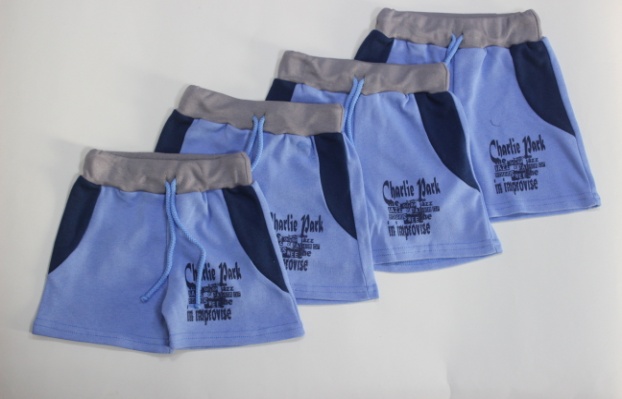 Артикул: HD4   Шорты "Charlie", размер: 26,28,30 цена опт 120р.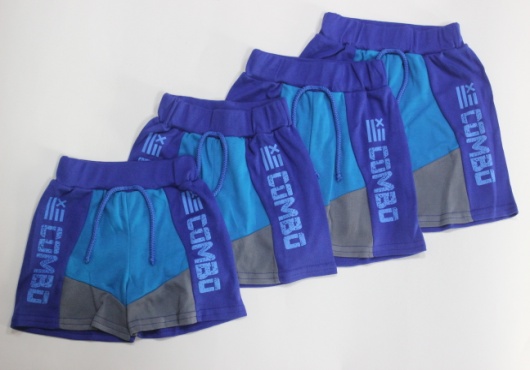 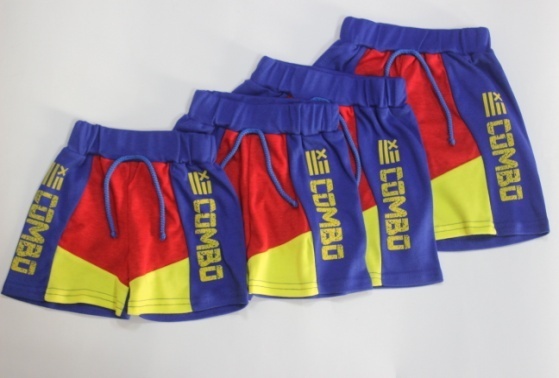 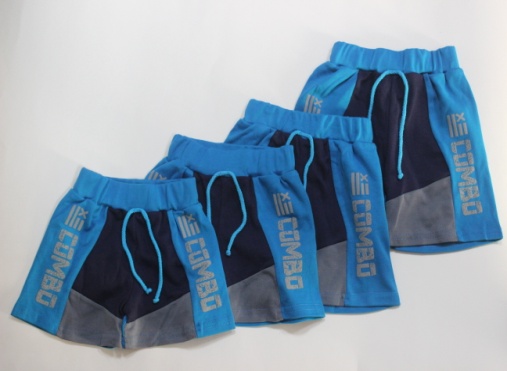 Артикул: HD5 Шорты "Combo", размер: 26,28,30 цена опт 120р.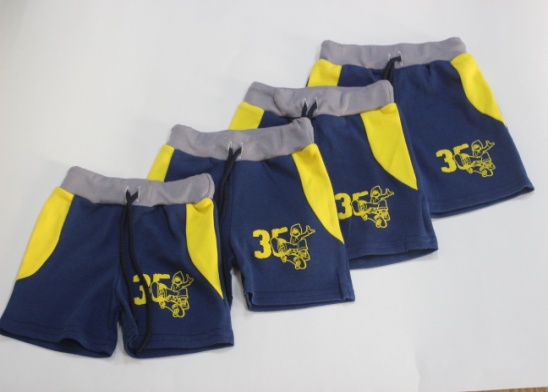 Артикул: HD6  Шорты "35", размер: 26,28,30  цена опт 120р.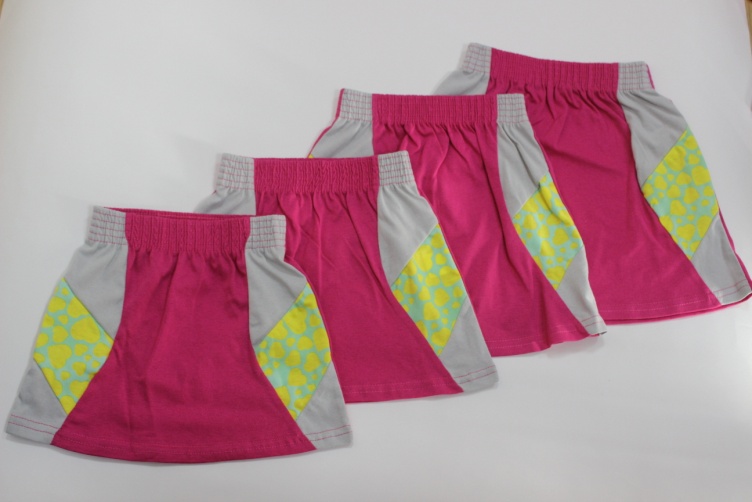 Артикул: YD1  Юбка детская «Юлия», размер: 26,28,30 цена опт 120р.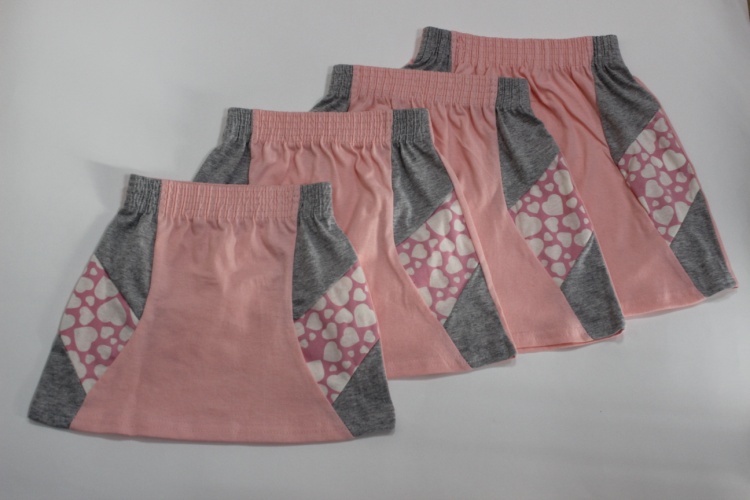 Артикул: YD2 Юбка детская «Камила», размер: 26,28,30  цена опт 120р.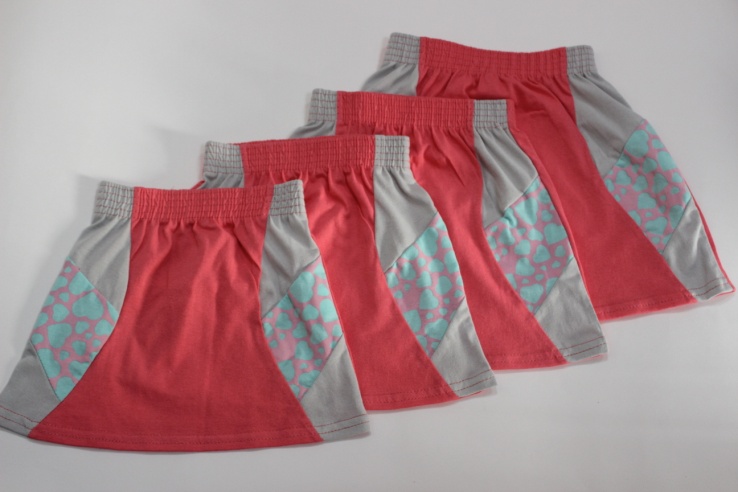 Артикул: YD3 Юбка детская «Карина», размер: 26,28,30 цена опт 120р.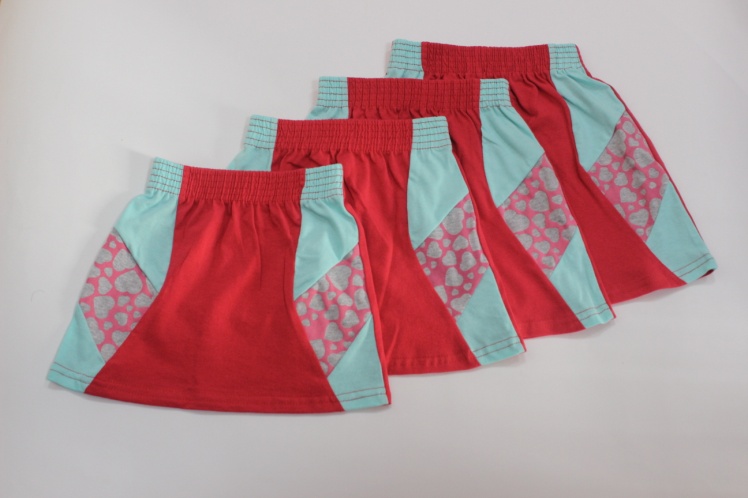  Артикул: YD4 Юбка детская «Анита», размер: 26,28,30  цена опт 120р.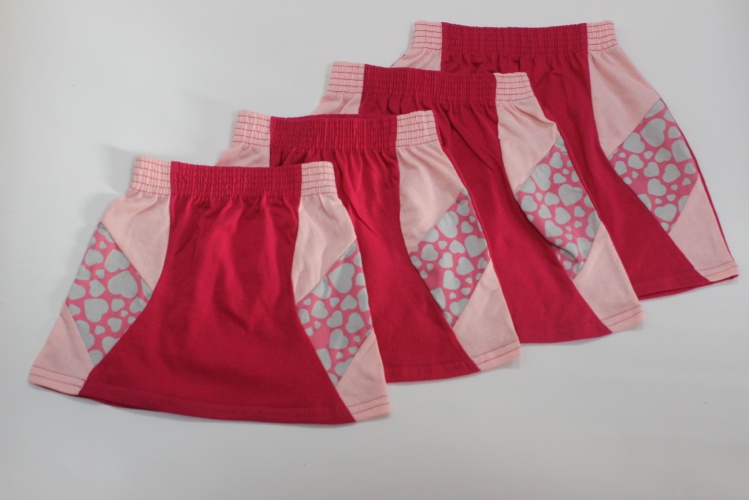 Артикул:  YD5 Юбка детская «Аурика», размер: 26,28,30  цена опт 120р.